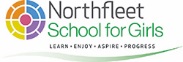 NORTHFLEET SCHOOL FOR GIRLS CO-OPERATIVE LEARNING TRUSTJOB DESCRIPTIONPost:		Academic Life CoachResponsible to:	Deputy Headteacher Post Level & Grade:	Kent Scheme KS6   Purpose:Through this role you will support a targeted group of students (Year 10-13) to make improved progress by;Meeting regularly to identify and address underlying engagement issues, including understanding next career steps Support in planning time, work and wider activities to make best possible progress in school and through homework Liaise closely with teachers, parents and school leaders on progress being made by the target group  Main (Core) Duties:Identifying and addressing engagement Meet regularly with the target group of students to identify reasons for low engagement or falling behind with work  Develop strategies to increase engagement based on needs, including use of target setting, addressing careers aspirations (with Careers advisor) and rewarding for progressDevelop reward strategies as appropriate Supporting in the move to the next stage of education as appropriate (including College, Sixth Form, Apprenticeships and University)Working closely with parents and teachers to ensure all are aware of engagement issues and strategies to improve Support in improvement planning Work with teachers of the target group of students to identify gaps in attainment and strategies for improvement Work with the students to develop actions plans to address issues and monitor the completion of plans/targetsLiaise closely with parents to ensure a clear 3 way partnership between the school, student and parent Feedback to teachers on action plans and how this can link in with class learning   Liaising with parents, teachers and school leaders Provide regular updates for parents on their child’s targets and progressWhere appropriate meet with parents in person and with the child to develop continuity with work at home Produce reports and updates for school leaders/Governors on progress made by the target student group Supervising after school study sessions.  Other Duties  To take responsibility for own professional development, including developing subject knowledge as required to deliver sessions  Take part in school meetings and CPD sessions as per the school calendar To undertake any duties that the Headteacher may reasonably request.Note:The above responsibilities are subject to the standards, general duties and responsibilities contained in the statement of Conditions of Employment, having due regard to the requirements of the curriculum, the school’s aims, objectives and schemes of work and any policies of the Governing Body.This job description is not necessarily a comprehensive definition of the post.  It will be reviewed and may be subject to modification or amendment at any time after consultation with the post holder.Knowledge, Skills & Personal Qualities:PROFESSIONAL VALUES AND PRACTICE:High expectations of all students, respecting social, cultural, linguistic, religious and ethnic backgrounds and commitment to raising achievement.Treat students consistently, with respect and consideration.Demonstrate and promote positive values, attitudes and behaviour by example.Work collaboratively with all colleagues as part of a professional team, knowing when to seek help and advice.ORGANISATION:Deputy Headteacher ↓Academic Life Coach Agreed by:Postholder: 							Date: 				Print Name: 				______				Headteacher: 					   		Date:  				EssentialDesirableEnthusiastic and motivationalExperience of working effectively with young people in education or another related areaAbility to motivate young people by establishing empathetic and supportive relationshipsExperience of educational environmentExcellent team player but able to take initiative and act independently where required Knowledge of the principles involved in giving advice and guidance to young peopleA positive and enthusiastic approachWilling to experimentCommitted to own developmentUnderstanding of Child Protection proceduresGood communication skills both oral and writtenWilling to learnICT LiterateDBS